  FEUILLE DE PLATEAU MINIBASKET U9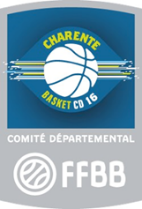 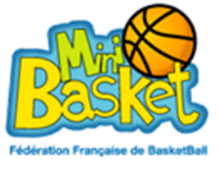 1ère PHASE2ème PHASEMatch gagné : 3 points        Match nul : 2 points        Match perdu : 1 pointCLUB RECEVANT :CLUB RECEVANT :CLUB RECEVANT :DATE :         /         /DATE :         /         / 6 Equipes                   12 Matchs                6 min (2x3 minutes) non décomptées 6 Equipes                   12 Matchs                6 min (2x3 minutes) non décomptées 6 Equipes                   12 Matchs                6 min (2x3 minutes) non décomptées 6 Equipes                   12 Matchs                6 min (2x3 minutes) non décomptées 6 Equipes                   12 Matchs                6 min (2x3 minutes) non décomptéesNOM DES EQUIPESNOM DES EQUIPESNOM DES EQUIPESA :                    D :                    D :                    B :                    E :                    E :                    C :F :F :POULE 1TERRAIN 1TERRAIN 1 Match N°1A       /       B       A       /       B                     Score : Match N°2B       /       CB       /       C              Score : Match N°3C       /       AC       /       A              Score :POULE 2TERRAIN 2TERRAIN 2Match N°1D       /       E       D       /       E                        Score :Match N°2E       /       F       E       /       F                        Score :Match N°3F       /       D       F       /       D                        Score :POULE 1POINTSPOINTSPOINTSPOINTSEquipes 1erMatch2èmeMatchTotalCltABCPOULE 2POINTS POINTS POINTS POINTS Equipes 1erMatch2èmeMatchTotalClt DEFPOULE 3TERRAIN 1TERRAIN 1Les 2 premiers et le meilleur secondLes 2 premiers et le meilleur secondLes 2 premiers et le meilleur second Match N°1A       /       B       A       /       B                     Score : Match N°2B       /       CB       /       C              Score : Match N°3C       /       AC       /       A              Score :POULE 4TERRAIN 2TERRAIN 2Les 2 premiers et le meilleur secondLes 2 premiers et le meilleur secondLes 2 premiers et le meilleur secondMatch N°1D       /       E       D       /       E                        Score :Match N°2E       /       F       E       /       F                        Score :Match N°3F       /       D       F       /       D                        Score :POULE 3POINTSPOINTSPOINTSPOINTSEquipes 1erMatch2èmeMatchTotalCltPOULE 2POINTS POINTS POINTS POINTS Equipes 1erMatch2èmeMatchTotalClt